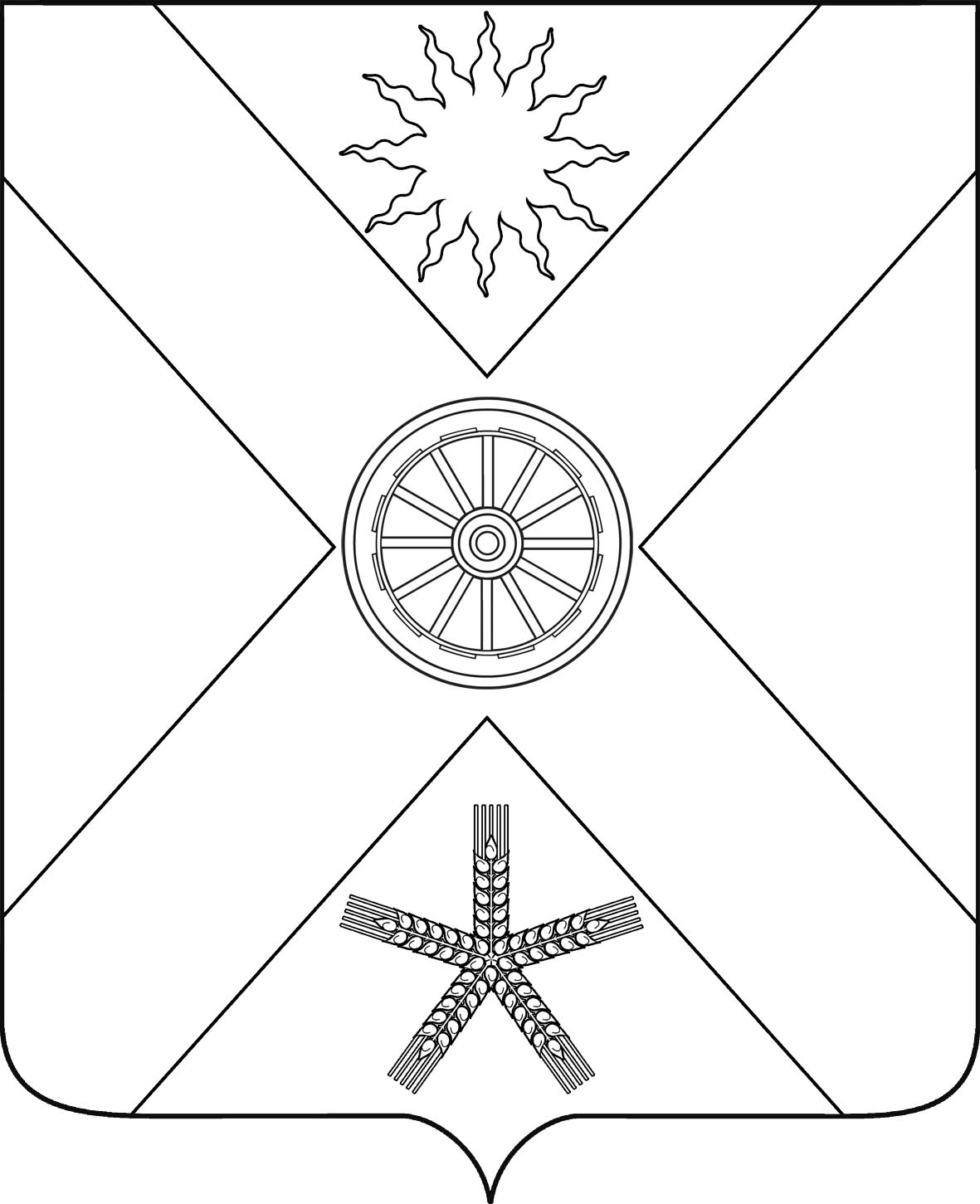 РОССИЙСКАЯ ФЕДЕРАЦИЯРОСТОВСКАЯ  ОБЛАСТЬ ПЕСЧАНОКОПСКИЙ РАЙОНМУНИЦИПАЛЬНОЕ ОБРАЗОВАНИЕ«ПЕСЧАНОКОПСКОЕ СЕЛЬСКОЕ ПОСЕЛЕНИЕ»АДМИНИСТРАЦИЯ  ПЕСЧАНОКОПСКОГО   СЕЛЬСКОГО ПОСЕЛЕНИЯПОСТАНОВЛЕНИЕ15.03.2021                                             №32                            с. ПесчанокопскоеВ соответствии с постановлением Администрации Песчанокопского сельского поселения  от 24.10.2018 №228 «Об утверждении Порядка разработки, реализации и оценки эффективности муниципальных программ Песчанокопского сельского поселения Песчанокопского района»,ПОСТАНОВЛЯЮ:Утвердить  отчет об исполнении плана реализации   муниципальной  программы   Песчанокопского  сельского   поселения   Песчанокопского  района   «Энергоэффективность и развитие энергетики»  за  12 месяцев 2020  года  (далее – отчет о  реализации) согласно приложению к настоящему постановлению.       2.Настоящее постановление подлежит  опубликованию в информационном бюллетене Песчанокопского сельского поселения и размещению на официальном сайте Администрации Песчанокопского сельского поселения в сети Интернет.       3. Контроль  за  исполнением  настоящего постановления возложить на начальника сектора муниципального хозяйства (Нефедову Н.Н.)                  Глава   Администрации         Песчанокопского сельского поселения		           А.В.Острогорский Постановление вносит: начальник сектора муниципального хозяйстваПриложение                                                                                                                                     к постановлению Администрации                                                                                                                                                                                                                 Песчанокопского сельского поселения  от  15.03.2021  №32                                                                                                                           ОтчетО реализации муниципальной программы Песчанокопского сельского поселения «Энергоэффективность и развитие энергетики» за 12 месяцев  2020 года (далее – Отчет)Конкретные результаты, достигнутые за 12 месяцев 2020 годаВ целях создания условий для реализации муниципальной программы Песчанокопского сельского поселения «Энергоэффективность и развитие энергетики» (далее – муниципальная программа), утвержденной постановлением Администрации Песчанокопского сельского поселения от 30.10.2018 №236  «Об утверждении муниципальной программы Песчанокопского сельского поселения Песчанокопского района «Энгергоэффективность и развитие энергетики», Администрацией Песчанокопского сельского поселения реализован комплекс мероприятий, в результате которых достигнуты следующие результаты.На реализацию муниципальной программы Песчанокопского сельского поселения «Энергоэффективность и развитие энергетики» за 12 месяцев 2020 году предусмотрено 3926,4 тыс. рублей. Фактически освоено 3836,79 тыс. рублей.Результаты реализации основных мероприятий, а также сведения о достижении контрольных событий муниципальной программыДостижению результатов за 12 месяцев 2020 года способствовала реализация основных мероприятий.В рамках подпрограммы 1. «Обеспечение энергетической эффективности и энергосбережения в Песчанокопском сельском поселении на 2019-2030годы» предусмотрена реализация 1 основного мероприятия.Основное мероприятие 1.1. «уличное освещение».Основное мероприятие 1.2. «техническое обслуживание сетей уличного освещения».  Основное мероприятие 1.3. «изготовление ПСД по уличному освещению». Основное мероприятие 1.4. «сбор ртутьсодержащих отходов». Отчет об исполнении плана реализации муниципальной программы «Энергоэффективность и развитие энергетики» за 12  месяцев 2020 года приведен в приложении № 1 к настоящему Отчету.Сведения о выполнении основных мероприятий, контрольных событий муниципальной программы за  12 месяцев 2020 года приведены в приложении № 2 к настоящему Отчету.Раздел 3. Анализ факторов, повлиявших на ход реализации муниципальной программыФакторы, оказавшие влияние на ход реализации муниципальной программы отсутствуют.Раздел 4. Сведения об использовании бюджетных ассигнований и внебюджетных средств на реализацию муниципальной программыОбъем запланированных расходов на реализацию муниципальной программы за 12 месяцев  2020 года за счет средств бюджета Песчанокопского сельского поселения Песчанокопского района составил 3836,7 тыс. рублей. Вся сумма 3836,7 тыс. рублей предусмотрена на реализацию.Основное мероприятие  1.1. «уличное освещение».Основное мероприятие 1.2. «техническое обслуживание сетей уличного освещения».  Основное мероприятие 1.3. «изготовление ПСД по уличному освещению». Основное мероприятие 1.4. «сбор ртутьсодержащих отходов».по подпрограмме 1. «Обеспечение энергетической эффективности и энергосбережения в Песчанокопском сельском поселении», по факту 3836,7 тыс.рублей.Внебюджетные средства на реализацию муниципальной программы отсутствуют.Исполнение расходов по муниципальной программе составило 
3836,7 тыс. рублей.Основное мероприятие  1.1. «уличное освещение».Основное мероприятие 1.2. «техническое обслуживание сетей уличного освещения».  Основное мероприятие 1.3. «изготовление ПСД на уличное освещение». Основное мероприятие 1.4. «сбор ртутьсодержащих отходов».по подпрограмме 1. «Обеспечение энергетической эффективности и энергосбережения в  Песчанокопском сельском поселении» муниципальной программы, исполнено в  полном объеме.Сведения об использовании бюджетных ассигнований на реализацию муниципальной программы за 12 месяцев 2020 года приведены в приложении № 3 к настоящему Отчету.Раздел 5. Сведения о достижении значений показателей муниципальной программы, подпрограмм муниципальной программы за 12 месяцев 2020 годаМуниципальной программой и подпрограммой муниципальной программы предусмотрен 1 показатель, по которому фактические значения соответствуют плановым.Сведения о достижении значений показателей приведены в приложении № 4 к настоящему Отчету.Информация о возникновении экономии бюджетных ассигнований на реализацию основных мероприятий муниципальной программы, в том числе в результате проведения закупок, при условии его исполнения в полном объеме в за 2- е полугодие 2020 год приведена в приложении № 5 к настоящему Отчету.Информация об основных мероприятиях, финансируемых за счет средств бюджета Песчанокопского сельского поселения Песчанокопского района, выполненных в полном объеме приведена в приложении № 6 к настоящему Отчету.Раздел 6. Результаты оценки эффективности реализации муниципальной программыЭффективность муниципальной программы определяется на основании степени выполнения целевых показателей, основных мероприятий и оценки бюджетной эффективности муниципальной программы.1. Степень достижения целевых показателей муниципальной программы, подпрограмм муниципальной программы:эффективность хода реализации целевого показателя 1 равна 1.Суммарная оценка степени достижения целевых показателей муниципальной программы составляет 1, что характеризует высокий уровень эффективности реализации муниципальной программы по степени достижения целевых показателей за 12 месяцев 2020 года.2. Степень реализации основных мероприятий, финансируемых за счет средств бюджета Песчанокопского сельского поселения Песчанокопского района, оценивается как доля основных мероприятий, выполненных в полном объеме.Основное мероприятие 1.1  «уличное освещение».Основное мероприятие 1.2. «техническое обслуживание сетей уличного освещения».  Основное мероприятие 1.3. «изготовление ПСД по уличному освещению». Основное мероприятие 1.4. «сбор ртутьсодержащих отходов».Степень реализации основных мероприятий составляет 1, что характеризует высокий уровень эффективности реализации муниципальной программы по степени реализации основных мероприятий.3. Бюджетная эффективность реализации муниципальной программы рассчитывается в несколько этапов:3.1. Степень реализации основных мероприятий, финансируемых за счет средств бюджета Песчанокопского сельского поселения Песчанокопского района, оценивается как доля мероприятий, выполненных в полном объеме.Степень реализации основных мероприятий, муниципальной программы составляет 1,0.3.2. Степень соответствия запланированному уровню расходов за счет средств бюджета Песчанокопского сельского поселения Песчанокопского района составляет 1,0.3.3. Эффективность использования средств бюджета Песчанокопского сельского поселения Песчанокопского района на реализацию муниципальной программы составляет 1,0, что характеризует высокий уровень бюджетной эффективности реализации муниципальной программы  за 12 месяцев  2020 года.Уровень реализации муниципальной программы в целом составляет 1. Таким образом, можно сделать вывод о высоком уровне реализации муниципальной программы по итогам 12 месяцев 2020 года.Приложениек постановлению Администрации Песчанокопского сельского поселения  от  15.03.2021     №32             Отчет об исполнении плана  реализации  муниципальной программы Песчанокопского сельского поселения Песчанокопского района«Энергоэффективность и развитие энергетики»  за 12 месяцев  2020  года                                                                                                                    Приложение № 2к ОтчетуСВЕДЕНИЯо выполнении основных мероприятий, контрольных событий муниципальной программы за 12 месяцев  2020 годаПриложение № 3к Отчету
СВЕДЕНИЯоб использовании бюджетных ассигнований на реализацию муниципальной программы за 12  месяцев  2020 года Приложение № 4к ОтчетуСВЕДЕНИЯ о достижении значений показателей (индикаторов)  Приложение № 5к ОтчетуИНФОРМАЦИЯо возникновении экономии бюджетных ассигнований на реализацию основных мероприятий муниципальной программы, в том числе в результате проведения закупок, при условии его исполнении в полном объеме за 12 месяцев 2020 года                                                                                                                                          Приложение № 6к ОтчетуИНФОРМАЦИЯоб основных мероприятиях, финансируемых за счет средств бюджета Песчанокопского сельского поселения  выполненных в полном объеме Начальник сектора муниципального хозяйства Администрации Песчанокопского  сельского поселения			                                                                             Н.Н. Нефедова«Об утверждении отчета об исполнении плана реализации муниципальной программы Песчанокопского сельского поселения Песчанокопского района «Энергоэффективность и развитие энергетики»  за  12 месяцев 2020г.№ п/пНаименование основного мероприятия, контрольного события программыОтветственный 
 исполнитель  
  (заместитель руководителя ОИВ/ФИО)Результат реализации мероприятия (краткое описание)Фактическая дата начала   
реализации 
мероприятияФактическая дата окончания реализации  
мероприятия, наступления  
контрольного событияРасходы бюджета на реализацию муниципальной      
программы, тыс. руб.Расходы бюджета на реализацию муниципальной      
программы, тыс. руб.Расходы бюджета на реализацию муниципальной      
программы, тыс. руб.Расходы бюджета на реализацию муниципальной      
программы, тыс. руб.Расходы бюджета на реализацию муниципальной      
программы, тыс. руб.Объем неосвоенных средств и причин не освоения№ п/пНаименование основного мероприятия, контрольного события программыОтветственный 
 исполнитель  
  (заместитель руководителя ОИВ/ФИО)Результат реализации мероприятия (краткое описание)Фактическая дата начала   
реализации 
мероприятияФактическая дата окончания реализации  
мероприятия, наступления  
контрольного событияПредусмотрено муниципальной программойПредусмотрено свободной бюджетной росписьюфакт на отчетную дату <1>факт на отчетную дату <1>факт на отчетную дату <1>Объем неосвоенных средств и причин не освоения1223456777781Программа  «Энергоэффективность  и развитие энергетики»Программа  «Энергоэффективность  и развитие энергетики»Программа  «Энергоэффективность  и развитие энергетики»Программа  «Энергоэффективность  и развитие энергетики»Программа  «Энергоэффективность  и развитие энергетики»Программа  «Энергоэффективность  и развитие энергетики»Программа  «Энергоэффективность  и развитие энергетики»Программа  «Энергоэффективность  и развитие энергетики»Программа  «Энергоэффективность  и развитие энергетики»Программа  «Энергоэффективность  и развитие энергетики»Программа  «Энергоэффективность  и развитие энергетики»1.1    Основное мероприятие – уличное освещение Администрация Песчанокопского сельского поселения-оплата за потребление работы уличного освещения01.01.202031.12.20202090,02046,52046,543,51.2Основное мероприятие- техническое обслуживание сетей уличного освещенияАдминистрация Песчанокопского сельского поселения-приобретение материалов, замена ламп,  снижение затрат на энергоресурсы,повышение качество работы уличного освещения01.01.202031.12.20201831,41787,21787,244,21.3Основное мероприятие- изготовление ПСД на уличное освещениеАдминистрация Песчанокопского сельского поселения- освещение улиц села0,00,00,00,01.4Основное мероприятие - сбор ртутьсодержащих отходовАдминистрация Песчанокопского сельского поселения-предотвращение  негативного воздействия  на окружающую среду5,03,03,02,0Итого:3926,43836,789,7№ п/пНомер и наименованиеОтветственный 
 исполнитель, соисполнитель, участник
(должность/ ФИО)Плановый срок окончания реализацииФактический срокФактический срокРезультатРезультатПричины не реализации/ реализации не в полном объеме№ п/пНомер и наименованиеОтветственный 
 исполнитель, соисполнитель, участник
(должность/ ФИО)Плановый срок окончания реализацииначала
реализацииокончания
реализациизапланированныедостигнутыеПричины не реализации/ реализации не в полном объеме123456789Муниципальная программа «Энергоэффективность и развитие энергетики» Муниципальная программа «Энергоэффективность и развитие энергетики» Муниципальная программа «Энергоэффективность и развитие энергетики» Муниципальная программа «Энергоэффективность и развитие энергетики» Муниципальная программа «Энергоэффективность и развитие энергетики» Муниципальная программа «Энергоэффективность и развитие энергетики» Муниципальная программа «Энергоэффективность и развитие энергетики» Муниципальная программа «Энергоэффективность и развитие энергетики» Муниципальная программа «Энергоэффективность и развитие энергетики» 1.Подпрограмма 1. «Обеспечение энергетической эффективности и энергосбережения в Песчанокопском сельском поселении»XXXX–2.Основное мероприятие 1.1. «уличное освещение»31.12.202001.01.202031.12.2020Оплата за потребление электроэнергии уличного освещенияОплата за потребление электроэнергии уличного освещения–3Основные мероприятия 1.2 « техническое обслуживание сетей уличного освещения»31.12.202001.01.202031.12.2020Приобретение материалов, замена ламп, снижение затрат на энергоресурсы, повышение качества работы уличного освещенияПриобретение материалов, замена ламп, снижение затрат на энергоресурсы, повышение качества работы уличного освещения4Основные мероприятия 1.3 «изготовление ПСД на уличное освещение»31.12.202001.01.202031.12.2020Обеспечение освещения улиц селаОбеспечение освещения улиц села 5Основные мероприятия 1.4« сбор ртутьсодержащих отходов»31.12.202001.01.202031.12.2020Предотвращение негативного воздействия на окружающую средуПредотвращение негативного воздействия на окружающую средуНаименование муниципальной программы, подпрограммы,           основного мероприятияИсточники финансированияОбъем расходов (тыс.рублей), предусмотренныхОбъем расходов (тыс.рублей), предусмотренныхФактические расходы (тыс. рублей)Наименование муниципальной программы, подпрограммы,           основного мероприятияИсточники финансированиямуниципальной программойсводной бюджетной росписьюФактические расходы (тыс. рублей)12345Муниципальная программа                 «Энергоэффективность и развитие энергетики»всего3926,43926,43836,7Муниципальная программа                 «Энергоэффективность и развитие энергетики»областной бюджет0,00,00,0Муниципальная программа                 «Энергоэффективность и развитие энергетики»местный бюджет3926,43926,43836,7№ п/пНомер и наименованиеЕдиницаизмеренияЗначения показателей (индикаторов) муниципальной программы, подпрограммы муниципальной программыЗначения показателей (индикаторов) муниципальной программы, подпрограммы муниципальной программыЗначения показателей (индикаторов) муниципальной программы, подпрограммы муниципальной программыОбоснование отклонений значений показателя (индикатора) на конец отчетного года (при наличии)№ п/пНомер и наименованиеЕдиницаизмерения2020 год2020 год2020 годОбоснование отклонений значений показателя (индикатора) на конец отчетного года (при наличии)№ п/пНомер и наименованиеЕдиницаизмерения2020 годпланфактОбоснование отклонений значений показателя (индикатора) на конец отчетного года (при наличии)1234567Муниципальная программа «Энергоэффективность и развитие энергетики»Муниципальная программа «Энергоэффективность и развитие энергетики»Муниципальная программа «Энергоэффективность и развитие энергетики»Муниципальная программа «Энергоэффективность и развитие энергетики»Муниципальная программа «Энергоэффективность и развитие энергетики»Муниципальная программа «Энергоэффективность и развитие энергетики»Муниципальная программа «Энергоэффективность и развитие энергетики»1.Показатель 1.Доля энергетических ресурсов (электрическая энергия, вода, природный газ) расчеты, за потребление которых осуществляется на основании показаний приборов учета, в общем объёме энергетических ресурсов, потребляемых на территории Песчанокопского сельского поселения;процент0,050,050,05–2Показатель 2.Доля энергетических ресурсов, производимых  с использованием возобновленных источников энергии в общем объёме энергетических ресурсов;3Показатель 3.Экономия по отдельным видам энергоресурсов.№ п/пНаименование основного мероприятия подпрограммыОжидаемый результатФактическисложившийся результатСумма экономии(тыс. рублей)Сумма экономии(тыс. рублей)№ п/пНаименование основного мероприятия подпрограммыОжидаемый результатФактическисложившийся результатвсегов том числе в результате проведения закупок1234561.Муниципальная программа «Энергоэффективность и развитие энергетики»ХХ2.Основное мероприятие 1.1. Уличное освещение 3Основное мероприятие 1.2. Техническое обслуживание сетей уличного освещения4Основное мероприятие 1.3.Изготовление ПСД на уличное освещение 5Основное мероприятие 1.4Сбор ртутьсодержащих отходовКоличество основных мероприятий, запланированныхк реализации в 2020 годуКоличество основных мероприятий, выполненныхв полном объеме в 2020 годуСтепень реализации основных мероприятийВсего, в том числе:111– основные мероприятия, результаты которых оцениваются на основании числовых (в абсолютных или относительных величинах) значений показателей (индикаторов)00Х– иные основные мероприятия, результаты, реализации которых оцениваются как наступление или не наступление контрольного события (событий) и (или) достижение качественного результата11Х